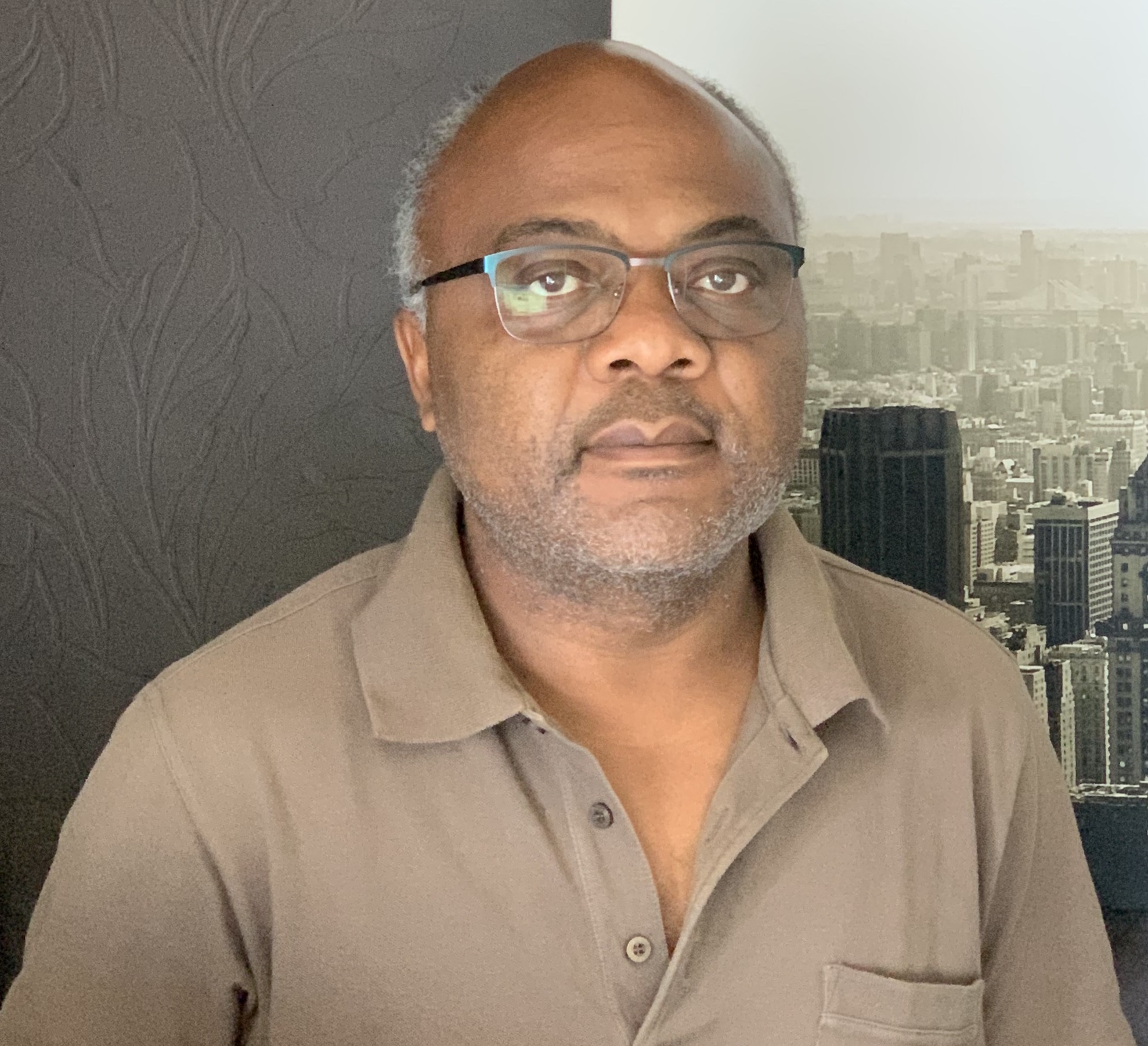 Henri Moeremanslaan 811700 Dilbeek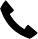 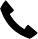 +32488283856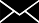 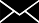 gnougon@hotmail.com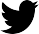 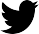 NOUGON@NOUGON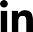 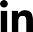 www.linkedin.com/in/gervais-nougon-0239161aaLOISIRSMusiqueVoyageLanguesFrançaisAnglaisNéerlandaisGERVAIS NOUGON, MDChirurgien-urgentisteMarié, père de 3 enfantsPermis de conduire BFormation médicale Université Catholique de Louvain-Mont Godinne2008-2010: TPPSU médicine d’urgencesInstitut Gustave Roussy & Université de Paris XI2006-2007: diplôme interuniversitaire en chirurgie cancérologique et sénologieKatholieke Universiteit Leuven1997 – 2004 : spécialisation en chirurgie générale  Katholieke Universiteit Leuven1990 – 1997 : étudiant en médecine Experience professionnelle & AFFILIATIONS2016-Ce jour : AZ Voorkempen, Malle Chef de service des urgences (jusqu’au 30 septembre 2021)Coordinateur du « trauma center » reconnu par la « DGU » Maître de stage en médecine d’urgencesMaître de stage en médecine générale, formation hospitalièrePersonnel académique particulier, Université d’Anvers2010-2016Consultant service des urgences-UCL Mont-Godinne2008-2017St Josef Klinik, Saint-Vith Chef de service des urgencesChirurgien abdominalMédecin urgentiste Formations post universitaires & sociétés scientifiques2017 : certificat interuniversitaire en expertise judiciaire. UCL-UNAMUR-USAINTLOUIS2014 : certificat Interuniversitaire en management médical. ULB-UCL2013 : certificat interuniversitaire en gestion de situations d’exceptions. ULB2014: reviewer European Journal of Emergency Medicine2019: member of the American College of Emergency Physicians2006: member of the Royal Belgian Society of SurgeryPUBLICATIONS RECENTESLife-saving emergency adrenalectomy in a pheochromocytoma crisis with cardiogenic shockThalia Bekelaar, Gervais Nougon, Marc Peters, Frederic De Roeck, Steven Haine, Dirk Ysebaert, Maarten Spinhoven, Philippe G. Jorens, Rudi De Paep, and Frederik Lahaye.Case report in cardiologyVolume 2021, Article ID 8848893, 4 pageshttps://doi.org/10.1155/2021/8848893Acute appendicitis op basis van Enterobius vermicularis. Een case-report
A. Bulckaert, G. Nougon, S. Noels, M. Nachtergaele Tijdschrift voor Geneeskunde : 76; (8-9) : 2020:394-398 DOI: 10.2143Does offering pricing information to resident physicians in the emergency department potentially reduce laboratory and radiology costs?Nougon G, Muschart X, Gérard V, Boulouffe C, Jamart J, Van Pee D, De Cannière L. Eur J Emerg Med. 2015 Aug;22(4):247-52. doi: 10.1097/MEJ.0000000000000171.PMID: 24849608A determination of the current causes of hyperkalaemia and whether they have changed over the past 25 yearsX Muschart, C Boulouffe, J Jamart, G Nougon, V Gérard, L de Cannière, D VanpeeActa Clin Belg. 2014 Aug; 69(4):280-4.How aware are Belgian permanent and resident emergency physicians of common medical costs and radiation doses?Nougon Gervais , Gerard Véronique, Jamart Jacques, Vanpee DominiqueEur J Emerg Med. 2011 Dec; 18(6):344-50.Doi: 10.1097/MEJ.0b013e3283466eea2007: Institut Gustave Roussy ParisNéoplasies mammaires: perspectives dans la recherche des ganglions sentinelles, modalités et coûts des reconstructions mammaires.1998: Escharotomy in burned patients: spring meeting of the Belgian Trauma SocietyDiagnostics strategies in cardiothoracic trauma patientsJanzing H, Nougon G, Broos PEuropean Journal of Emergency and Intensive Care. 1997 Oct; vol XX ed3;33